الدليل الاجرائي لمعاملات طلاب وطالبات الدراسات العليا وكالة الكلية للدراسات العليا والبحث العلميوحدة الدراسات العليا1444-2023رفع معاملة اعتماد الرسائل والمشرفين المرفقات   محضر مجلس القسم   محضر مجلس الكلية   قائمة كاملة بأسماء الطلاب والطالبات متضمنة عناوين المشاريع البحثية باللغتين العربية والانجليزية              والمشرفين.  (ملف وورد)  السيرة الذاتية والأبحاث المنشورة للمشرفين من الأساتذة المساعدين حسب النموذج.   المقترح البحثي لكل طالب باللغة الإنجليزية.  النموذج الجديد لتعيين المشرف العلمي لكل طالب }09-56{ .  السجل الأكاديمي الرسمي للطالب مثبت فيه نجاح الطالب في جميع المقررات بتقدير لا يقل عن              "جيد" في جميع المقرر والمعدل التراكمي لا يقل عن "جيد جدا".8-      تجهيز قرار اعتماد مشرف والمقترح البحثي. (ملف وورد)ملحوظةيجب اجتياز طالب الدراسات العليا خمسين في المائة على الأقل من المقررات الدراسية وبمعدل تراكمي لا يقل عن "جيد جداً".    يجب ارسال القائمة بأسماء الطلاب والطالبات متضمنة المشروع البحثي باللغتين العربية والانجليزية.        بعد الانتهاء من 50% من المقررات لكل دفعه مع محضر مجلس القسم. رفع معاملة تشكيل لجنة مناقشة المرفقات محضر مجلس القسم.محضر مجلس الكلية.  التقرير الفصلي / النهائي للمشرف على الرسالة }10-56{ . نسخة من الرسالة نسخة من نسبة الاقتباس على ألا تزيد عن 25 %السجل الأكاديمي الرسمي للطالب مثبت فيه نجاح الطالب في جميع المقررات بتقدير لا يقل عن           "جيد" في المقرر والمعدل التراكمي لا يقل عن "جيد جدا". قرار عميد الكلية لاعتماد موضوع الرسالة والمشرفين. نموذج تشكيل لجنة المناقشة نموذج }11-56{ .تجهيز قرار تشكيل لجنة المناقشة والحكم  على الرسالة. (ملف وورد)السيرة الذاتية للمناقشين من داخل الجامعة. }19-56{ الــســيــرة الــذاتــيــة لـــعـــضـو لـجـنـة الــمـنـاقــشـة على درجة أستاذ مساعد فأعلى. السيرة الذاتية للمناقشين من خارج الجامعة.}20-56{ الــســيــرة الــذاتــيــة لـــعـــضـو لـجـنـة الــمـنـاقــشـة على درجة أستاذ مساعد فأعلى.رفع معاملة تحديد موعد للمناقشةالمرفقات نموذج تقرير لكل عضو في لجنة المناقشة عن صلاحية الرسالة للمناقشة }12-56{ .نموذج تحديد موعد مناقشة }13-56{ من خلال المشرف الرئيسي والرفع به لرئيس القسم.قرار تشكيل لجنة المناقشة المعتمد من عميد الكلية. حجز موعد المناقشة على الرابط التالي:-https://form.jotform.com/222740957114455معاملة الإعلان عن موعد ومكان المناقشة.بعد الموافقة على تحديد موعد المناقشة في النظام.يتم التواصل مباشرة مع الأستاذ/ لؤي البريك لتجهيز الإعلان عن موعد ومكان المناقشة.                وللاستفسار الاتصال على تحويلة رقم (0164042766).معاملة متطلبات التخرجالمرفقات محضر مجلس القسم متضمن اعتماد نتيجة المناقشة.نموذج التقرير النهائي للجنة المناقشة }14-56{. نسخة من الرسالة في صورتها النهائية.نموذج طلب إيداع الرسالة للحصول على وثيقة التخرج لمرحلة الماجستير }16-56{.نموذج طلب اخلاء طرف }18-56.{السجل الأكاديمي المعتمد للطالب.معاملة مستحقات المشرفين والمناقشين 
المرفقات خطاب موجهة لسعادة عميد معهد الدراسات والخدمات الاستشارية. نموذج شهادة انجاز الاشراف والمناقشة لرسالة علمية لصرف المستحقات المالية المعتمد من المعهد. صورة من قرار تشكيل لجنة المناقشة.صورة من محضر مجلس القسم لاعتماد تقرير لجنة المناقشة النهائي.صورة من نموذج اخلاء طرف لطالب الماجستير }18-56{.السجل الأكاديمي المعتمد مسجل فيه درجة مقرر الرسالة للطالب. نسخة من الرسالة في صورتها النهائية.تحديث قاعدة البيانات الخاصة لكل طالب/ة بطلبة الماجستير لكل برنامج في قاعدة بيانات الكلية.المستندات المرتبطة بمعاملات الدراسات العليا على موقع  وكالة الكلية للدراسات العليا والبحث العلمياللائحة المنظمة للدراسات العليا في الجامعات السعودية والقواعد التنفيذية بجامعة المجمعة.إجراءات رفع المقترحات البحثية والتقارير الفصلية والنهائية لطلاب برامج الماجستير. جميع النماذج موجودة الكترونيا على موقع  وكالة الكلية للدراسات العليا والبحث العلمي. https://www.mu.edu.sa/ar/colleges/college-of-applied-medical-sciences/200996للاستفسار التواصل مع وحدة الدراسات العليا بوكالة الكلية للدراسات العليا والبحث العلميتحويلة رقم / 0164042999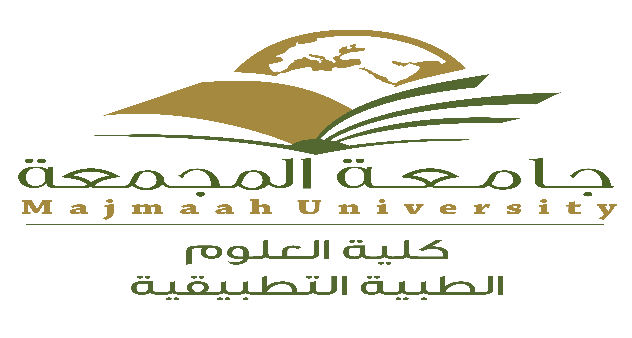 Kingdom of Saudi ArabiaMinistry of Higher EducationMajmaah UniversityCollege of Applied Medical Sciences